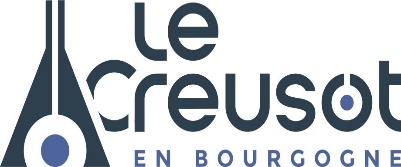 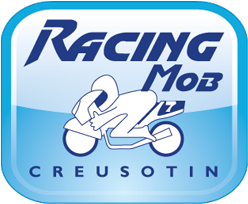 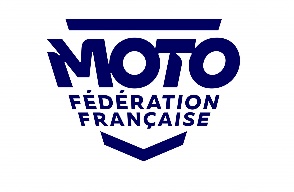 REGLEMENT INTERIEUR DU CIRCUIT DES COMBESART 1- RESPONSABILITE DES PILOTESEst responsable des personnes qui entrent sur la piste grâce à lui.ART 2- ACCOMPAGNATEURSLes accompagnateurs sont sous la responsabilité du licencié ou detenteur d un pass circuitART 3- ACCES ET ROULAGEL’accès à la piste doit toujours se faire accompagner d'une personne apte à donner l'alerte en cas d'accidentsur la piste. Il est interdit d’être seul sur le site.Lors de votre inscription et validation sur engagesport un code portail valable une journée vous sera fourni.Il est interdit de venir rouler sans s’être enregistré sur le site engage sportART 4- INTERDICTION DE FUMERIl est STRICTEMENT interdit de fumer dans les stands à toute personne y pénétrant SOUS PEINE D’EXCLUSION DEFINITIVEART 4 Bis-REGLES DE BONNES CONDUITELes chiens et autres animaux doivent être tenus en laisse obligatoirement et ou attaché a un point fixeIl est formellement interdit de joué au ballons, jeux de raquettes et autres dans la voie des standsIl est formellement interdit de circuler à vélo, trottinette et aux véhicules dans la voie des stand.IL EST FORMELLEMENT INTERDIT DE SE RENDRE SUR LA PISTE PENDANT QU UNE SERIE EST LANCEE.SEULE LES PERSONNES DETENTEUR D UNE ACCREDITATION PRESS ET D UNE LICENSE ONT LE DROIT DE FAIRE DES PHOTOS A CE MOMENT.EN CAS DE PROBLEMES SUR LA PISTE LORSQUE UNE SERIE EST LANCEE(CHUTES OU AUTRES) VOUS POURREZ INTERVENIR QU APRES AVOIR ARRETE LA SERIE ET QUE TOUTES LES MOTOS SERONT RENTREE AU STAND.ART 5- HORAIRES D’UTILISATION DE LA PISTELes horaires d’ouverture de la piste sont : 9h00 /12h00 et de 13h00/18 h00ART 6- SENS DE ROULAGETous les véhicules (kartings, motos) devront rouler dans le sens de rotation des aiguilles d’une montre, il est strictement interdit de prendre le circuit en sens inverse y compris dans la voie des stands sous peine d’exclusion définitive.ART 7- PORT DU CASQUE ET EQUIPEMENTLe port d’un casque et d'un équipement de sécurité approprié et homologué en état est obligatoire pour l'utilisation de la piste.ART 8- INTERDICTIONIl est strictement interdit de rouler en duo et en karting et en moto (enfants, animaux, etc.)Karting et motos ne peuvent pas rouler en meme temps,chacun devra rouler dans sa série respective.ART 9- VITESSE ET ATTITUDE DANS LA VOIE DES STANDSLors de l’entrée en piste utiliser la voie d’accélération matérialisée par des cônes. Lors de votre sortie de piste, levez le bras gauche a partir du virage précèdent la voie de décélération afin de prévenir les autres pilotes. La vitesse dans la voie des stands est limitée à 20 km/h maximum avec interdiction formelle de rouler en sens inverse sous peine d’exclusion définitive.ART 9-Bis ARRET DE LA SESSION DE ROULAGELes sessions seront arrétées soit a l aide d un drapeau a damier ,soit par un pouce levé signifiant qu il faut terminer le tour et rentrer au stands.ART 10- DECHETSDes poubelles sont à votre disposition dans les stands, merci de respecter les lieux et l’environnement(les bouteilles en verres seront à poser dans les bennes situées a la sortie du circuit).Aucuns pneumatiques usagés ne seront accepté dans les poubelles Le tapis environnemental est obligatoire concernant les motos.ART 11- BRUITLe bruit ne devra pas excéder 93+2 dB(2 étant la tolerance) comme stipulé dans les RTS (Règles Techniques de Sécurité fédérales) le non-respect de cette règle est un motif d’exclusion immédiate.ART 12-GESTION DES TEMPS DE ROULAGELes temps de roulages des groupes karting/karting loc/ moto se déroule de la façon suivante :1 En l absence de location de karting,l askc et le rmc se partage la piste en alternance.2 lorsqu il y a location de karting :la societe de loc effectue une session sur deux en suivant le schéma suivant: Karting- karting Loc-Motos-karting Loc- Karting- ETC.....3 Pour les catégories minimes, mini kart, cadet (ne pouvant rouler avec d’autres catégories) ils s’incèreront dans la rotation normaleLes séries sont d'environ 10 à 15 mn selon fréquentation,dans la limite de 30 machinesLe RMC se réserve le droit de faire des séries débutants et confirmés si cela est nécessaireART 13- INTERDICTION DE CIRCULATIONIl est interdit de rentrer en voiture, fourgonnette, fourgon dans l'enceinte des standsART 14- AUTORISATION REMORQUEIl est autorisé de rentrer les remorques pour décharger votre machine sous condition qu'il n'y ait pas de fréquentation importante et que vous sortiez votre remorque dès que votre matériel est déchargé.ART 15- PORTAIL COULISSANTUn code d ouverture vous sera fourni lors de votre inscription sur le site engagesport(ce code n’est valable qu une journée)Il est interdit de bloquer le portail coulissant en position « ouvert » en dehors du chargement-déchargement du matériel.si le portail reste ouvert ,vous êtes responsable.16- STATIONNEMENTMerci de stationner vos véhicules correctement sur le parking en prenant soin d’optimiser la place et de laisser libre l’accès au parc touristique des CombesART 17- MACHINES ADMISESPour les motos, l'homologation de la piste est limitée à 25cv et 125cc 2tps ou 250cc 4tps.Seule les machines respectant les regles techniques ffm seront acceptéTapis environnemental et exticnteur obligatoirelien reglement: https://pratiquer.ffmoto.org/media/document/regles-generales-pour-les-controles-techniques-cnv#page/5ART 18- SANCTIONSEn cas de non-respect du présent règlement, un avertissement ou une exclusion définitive de la piste sera appliqué en vertu du CSN (Code Sportif National)ART 19- RESPONSABILITE EN CAS DE VOLLe Club décline toute responsabilité en cas de vols ou de détérioration, soyez vigilant En cas de problème merci de joindre les responsables de votre clubART 20 – VIDEO SURVEILLANCE DE LA VOIE DES STANDSEn cours